   Kindle Health at Fox Song Farm 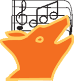 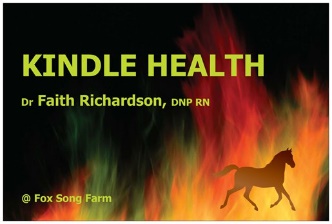  Faith Richardson, DNP RNHealth & Wellness Counseling/CoachingI help people re-kindle their joyIntake form and Informed consentPlease rate any symptoms or concerns noted in the table below:Informed ConsentWelcome to my ecotherapy practice, providing nature and equine connections with health and wellness counseling and coaching. I’m looking forward to meeting you! This, along with the other new client forms, constitute an agreement between us. Please read them carefully, and complete them to the best of your ability as it will help build a firm foundation for our work together. Let me know if you have any questions while filling them out. Ecotherapy and how to prepareEcotherapy means that nature is at the core of our work together. We will be meeting at Fox Song Farm, home to a small herd of horses, chickens, and goats. You will be surrounded by trees, fields, many different birds, and may see wild rabbits and feral peacocks. I occasionally see our resident foxes, and if you are around at dusk, you may hear them as well as coyotes. Depending on weather, we may have our session outdoors among the trees in the field, or in stable yard, under a horse shelter or in the barn office. Please dress comfortably for the season—and in our climate, that often means multiple layers! You will want to consider a straw hat and sturdy shoes in summer, and a rain hat, gloves, and water proof boots in the winter. Please choose washable clothes—recognizing that you will be on a farm and in contact with soil/mud, plants, and animals! Person-centered counseling/coaching and health and wellness mentoring/coachingAlthough there are many similarities between coaching and psychotherapy, such as a shared understanding of human behavior motivation and interactive counseling techniques, important distinctions are the difference in power dynamics, session goals, and activities. Person-centered counseling/coaching is focused on the development and implementations of strategies to reach client-identified goals. Coaching may address specific personal projects, life balance, self-care, role transitions, career goals, or more general concerns about life, ageing, relationships. Many clients are seeking to reconnect with self and a renewal of purpose, resetting of goals, and moving joyfully into the next stage of life or career. Others have goals to improve self-care, either to manage or prevent chronic disease or pain. For example, developing resilience to the stresses of life and career can greatly reduce blood pressure and reduce the amount of medication, as well as prevent chronic disease sequela. Nature-connections and equine workNature connections can include observation walks or ‘sits,’ creative or reflective activities held outside, or time spent with the horses. Equine work can be observational over-the-fence, or a direct contact activity. Contact activities may include grooming, walking with a horse, taking a horse through an obstacle course at liberty, or simply spending time inside the horse field with the herd. No horse experience is necessary, there is no riding, and you are never left alone with a horse or horses. If at any time you do not want to do an activity, please say, ‘no,’ and explain why, so that a better-fitting activity can be offered you. Fees and bookingsThe fee structure is available online at www.faithrichardson.info. Bookings are available through the website or by email kindlemyhealth@gmail.com . Sessions and events need to be paid in advance, either by Paypal (credit cards or debit), by e-transfer, or by check. If you cannot make a session, please let me know as far in advance as possible so the time can be used by someone else. Although there are no refunds for sessions, you may re-book paid sessions, as per availability, up to one year after your cancelation.Please check each box and sign and date below: I have read this agreement and have had any questions answered to my satisfaction.I have completed the intake form.I have read through the Pre-session Safety Lesson.I have read through the Fox Song Farm rules and signed the waiver.Name:					Signature:				Date:Client contact informationClient contact informationEmergency contact informationEmergency contact informationNameIn the event of emergency, notify:Date of birthRelationship to clientAddressMedical informationMedical informationCityPhysician and phone numberPostal CodeHealth care professional who referred you to KH/FSFPhone numberMedical diagnoses (highlight or circle)     Asthma                  Allergies __________     Arthritis                 Alzheimer’s      Anxiety                  Brain injury     COPD                      Cancer      Diabetes                 Depression     Drug, alcohol, substance abuse        Eating disorder     Endocrine disease     Heart disease        High blood pressure     Kidney disease      Liver disease     Mobility issue ____________________     Phobia/Panic/PTSD ________________     Thyroid disease    Stroke     Other ___________________________Email addressMedical diagnoses (highlight or circle)     Asthma                  Allergies __________     Arthritis                 Alzheimer’s      Anxiety                  Brain injury     COPD                      Cancer      Diabetes                 Depression     Drug, alcohol, substance abuse        Eating disorder     Endocrine disease     Heart disease        High blood pressure     Kidney disease      Liver disease     Mobility issue ____________________     Phobia/Panic/PTSD ________________     Thyroid disease    Stroke     Other ___________________________Preferred contactPlease list all medications you routinely takeCan we leave confidential messages?Please list all medications you routinely takeHow did you hear about Kindle Health/Fox Song Farm?My primary reason for coming to Kindle Health/Fox Song FarmWhat I most hope will happen as a result of my session(s) at Kindle Health/Fox Song FarmI experience:NeverSeldomOftenAlwaysDescribe: For how long? When?Pain WorryFear or phobiaDiscomfort sociallyGuiltPanic attacksStressRecurring distressing thoughtsFlashbacks reliving traumaAvoidance of peopleNightmaresDifficulty sleepingI am feeling:NeverSeldomOftenAlwaysDescribe: For how long? When?Decreased interest; apathyLonelinessDespair about living Grief; lossExhausted HopelessSelf-blaming; guilt Just plain sadLike a fraudLike something’s missingI notice: (or my partner/friend’s notice)NeverSeldomOftenAlwaysDescribe: For how long? When?I am angry or irritable easilyI am hyper and can’t relaxI am sick all the timeI am just too tiredI am always workingI am always left behindMy moods fluctuate  (are very up and very down)I am sad and overwhelmedI ‘shut down’ and distance from family/friends/colleaguesI have …NeverSeldomOftenAlwaysDescribe: For how long? When?Memory problemsChronic painDifficulty concentratingBeen physically harming myselfBeen violent toward myself or othersHad intrusive or strange thoughtsRisk taking behaviorsDifficulty believing I can be happyDifficulty making or keeping friendsDifficulty liking or protecting myself